OSNOVNA ŠKOLA DOMOVINSKE ZAHVALNOSTI, KNINMjesec prevencije ovisnosti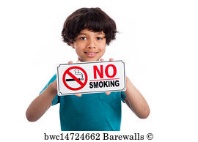 U razdoblju od 15.11. do 15.12. obilježava se Mjesec prevencije ovisnosti. Tim povodom i u našoj školi smo održali radionice i to u 5.b i 7.a razredu.S učenicima smo razgovarali o vrstama ovisnosti te razlozima zbog kojih odrasli, ali i njihovi vršnjaci postaju ovisni. Učenici smatraju kako ljudi upadaju u ovisnosti zbog pritiska društva, vršnjaka, zbog zabave, dosade, kako bi ispali „face“ ili zbog problema i stresa.Nakon uvodnog razgovora o ovisnostima, učenici su podijeljeni u grupe. Dobili su istraživačko-novinarski zadatak. Svaka grupa je trebala napisati kratki novinski članak, uz dozvolu traženja informacija na internetu.5.b razred je obrađivao temu Ovisnosti o internetu, a 7.a Ovisnosti o alkoholu, cigaretama i drogama. 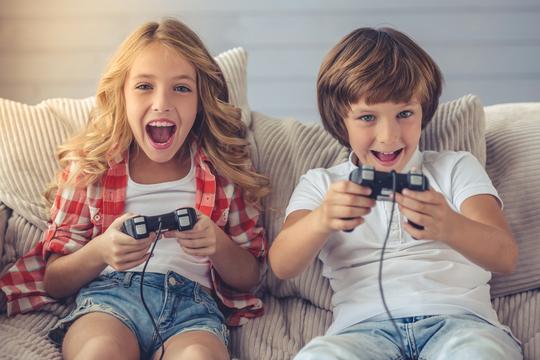 Slijedi prikaz po jednog članaka iz oba razreda.Internet – zlo svijeta Ljude diljem svijeta zaokuplja Internet. Ljudi su izgubili pojam o pravom prijateljstvu. Sve je postalo virtualno. Naši vršnjaci su izloženi neprimjerenim sadržajima, ali su izloženi i riziku da postanu ovisni o različitim igricama. Mnogi naši vršnjaci provode puno vremena igrajući igrice ili jednostavno „surfajući“. Djeca koja tako provode vrijeme postaju agresivna i razmažena. Uživljeni su u igrice te misle kako su ono što nisu. Gledajući reklame kupuju grickalice i debljaju se, gube vid… Ovisnost o internetu se širi i postaje sve gora!(autori 5.b: L.B., I.G., D.K., P.U.)Kako reći NE pušenju u pubertetu?U današnje vrijeme sve više djece u dobi od 13 do 15 godina probalo je cigarete. Čak 76% mladih je probalo cigarete, a 10% je nastavilo pušiti svakodnevno.U cigareti se nalazi 4000  otrova koje dobrovoljno unosimo u svoje tijelo. Najpoznatiji je nikotin, a on uzrokuje ovisnost.Pušenje uzrokuje rak pluća i bronha, oštećuje krvne žile te je jedan od najvećih uzročnika smrti.Pušenje nije jednostavna navika, ali odvikavanje je moguće i to uz podršku roditelja, prijatelja ili psihologa. Ukoliko se odvikavate od pušenja, budite uporni. Sretno!(7.a:T.Š., N.M., B.Č.,A.R.,P.J.)